Grupo + Juntos - Contactos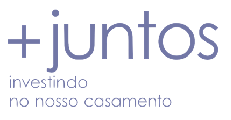 É uma ótima ideia ficar com os detalhes de contato para todo o grupo e permitir que cada membro tenha uma cópia para referência.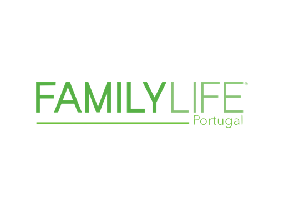 